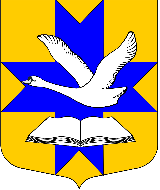 СОВЕТ ДЕПУТАТОВМУНИЦИПАЛЬНОГО ОБРАЗОВАНИЯБОЛЬШЕКОЛПАНСКОЕ СЕЛЬСКОЕ ПОСЕЛЕНИЕ
ГАТЧИНСКОГО МУНИЦИПАЛЬНОГО РАЙОНА
ЛЕНИНГРАДСКОЙ ОБЛАСТИТРЕТЬЕГО СОЗЫВАРЕШЕНИЕ	«29» сентября 2017 г.                                                                       		       № 45Об утверждении Положения о порядке выдачи разрешений (ордеров) на проведение земляных работ на территории муниципального образования Большеколпанское сельское поселение Гатчинского муниципального района Ленинградской областиВ целях обеспечения надлежащего уровня благоустройства и повышения эффективности контроля за санитарным состоянием и внешним благоустройством муниципального образования Большеколпанское сельское поселение Гатчинского муниципального района Ленинградской области, руководствуясь Федеральным законом от 06.10.2003 №131-ФЗ «Об общих принципах организации местного самоуправления в Российской Федерации», руководствуясь Уставом муниципального образования Большеколпанское сельское поселение Гатчинского муниципального района Ленинградской областиСовет депутатов МО Большеколпанское сельское поселениеРЕШИЛ:Утвердить положение Положения о порядке выдачи  разрешений (ордеров) на проведение земляных работ на территории муниципального образования Большеколпанское сельское поселение Гатчинского муниципального района Ленинградской области.Настоящее решение подлежит официальному опубликованию и размещению на сайте муниципального образования Большеколпанское сельское поселение.Настоящее решение вступает в силу после его официального опубликования.Глава МО Большеколпанское сельское поселение          ____________О.В. ЛиманкинУТВЕРЖДЕНО  Решением Совета депутатов от «29» сентября 2017г. № 45Положение  о порядке выдачи разрешения (ордера) на проведение земляных работ на территории муниципального образования Большеколпанское сельское поселение Гатчинского муниципального района Ленинградской области1. Общие положения1.1. Настоящее Положение разработано в соответствии с Градостроительным кодексом Российской Федерации, Федеральным законом от 06.10.2003 №131-ФЗ «Об общих принципах организации местного самоуправления в Российской Федерации», устанавливает единый порядок и организационно-правовые особенности проведения земляных работ при прокладке, ремонте инженерных сетей и коммуникаций, строительстве, реконструкции, ремонте дорог, устройстве фундаментов зданий и сооружений, благоустройстве территорий и проведении других земляных работ на территории муниципального образования Большеколпанское сельское поселение Гатчинского муниципального района Ленинградской области.1.2. Выполнение настоящего Положения обязательно для всех юридических лиц, физических лиц и лиц, осуществляющих предпринимательскую деятельность без образования юридического лица, проводящих земляные работы на территории муниципального образования Большеколпанское сельское поселение Гатчинского муниципального района Ленинградской области.1.3. Получение  разрешения (ордера) на проведение земляных работ производится в установленном настоящим  Положением  порядке. 2. Термины и определенияВ настоящем Положении используются следующие наиболее распространенные термины:2.1. Земляные работы - работы, связанные со вскрытием грунта, забивкой и погружением свай при возведении объектов и сооружений всех видов, подземных и наземных инженерных сетей, коммуникаций, а равно отсыпка грунтом.2.2. Разрешение (ордер) - документ, выданный Администрацией Большеколпанского сельского поселения, разрешающий проведение земляных работ на территории муниципального образования Большеколпанское сельское поселение Гатчинского муниципального района Ленинградской области.2.4. Заявитель - юридическое лицо, физическое лицо, лицо, осуществляющее предпринимательскую деятельность без образования юридического лица, организация, которые получают разрешение (ордер) и несут полную ответственность за проведение земляных работ и восстановление благоустройства.3. Порядок оформления и выдачи разрешения (ордера) на проведение земляных работ3.1. Земляные   работы  производятся только организацией или физическим лицом, на которых оформлен  ордер , либо подрядной организацией, заключившей соответствующий договор с указанными лицами.3.2.Для получения  ордера  на  проведение земляных работ физические или юридические лица подают:а) заявление в письменной форме на имя главы администрации муниципального образования Большеколпанское сельское поселение Гатчинского муниципального района Ленинградской области в котором указываются сведения о заявителе, объекте земляных работ и сроке их производства в соответствии с проектом и строительными нормами и правилами, состав прилагаемых документов. Заявление рассматривается в порядке, установленном действующим законодательством. (При строительстве коммуникаций со сроком работ продолжительностью более двух месяцев и (или) протяженностью более 100 метров разрешение может выдаваться на отдельные участки по мере окончания всего комплекса работ на них).б)  копии материалов проектной документации (включая топографическую съемку места работ в масштабе 1:500),  согласованную с землепользователями, на территории которых будут производиться земляные работы; в) схема организации дорожного движения транспорта и пешеходов на период производства работ (проект безопасности дорожного движения) в случае нарушения их маршрутов движения;г) копии договоров заказчика на выполнение подрядных работ (при их наличии);д)  копии договоров с подрядными организациями, привлекаемыми для проведения восстановительных работ и работ по благоустройству, с указанием графика работ в пределах запрашиваемого срока, включающая гарантийные обязательства по их восстановлению;  е)  предварительные  согласования действий с  юридическими и физическими лицами, являющимися собственниками, арендаторами, балансодержателями и иными законными владельцами земельных участков, на территории которых планируется производство земляных работ и  интересы которых затрагиваются при производстве земляных работ, выдачей, продлением, закрытием ордера на производство работ. Примечание:  Обязанность предварительного согласования действий с лицами, интересы которых затрагиваются при производстве земляных работ, возлагается на заказчика (застройщика) - физическое или юридическое лицо, имеющее намерение произвести земляные работы. 3.3. Для продления срока действия разрешения (ордера) заявитель предоставляет в администрацию Большеколпанского сельского поселения следующие документы:а) заявку на продление разрешения в произвольной форме, с указанием причины изменения срока производства работ;б) разрешение (ордер) (оригинал);в)  новый график производства работ, согласованный исполнителем работ и утвержденный заявителем.3.4. Для закрытия разрешения (ордера) заявитель представляет в администрацию Большеколпанского сельского поселения следующие документы: а) письменное обращение в произвольной форме; б) разрешение (ордер) (оригинал); в) подписанный акт приемки восстановленной территории после проведения земляных работ (приложение № 2). 3.5. Администрация Большеколпанского сельского поселения  обеспечивает:- получение выписки из Единого государственного реестра прав на недвижимое имущество и сделок с ним (содержащая общедоступные сведения о зарегистрированных правах на объект недвижимости);- согласование копий материалов проектной документации (включая топографическую съемку места работ в масштабе 1:500) с:1) владельцами инженерных сооружений и коммуникаций, расположенных в зоне производства земляных работ (исчерпывающий список владельцев, с которыми проводится согласование, указан в приложении № 8); 2) дорожными службами и подразделением ГИБДД (в случае закрытия или ограничения движения на период производства работ);- согласование схемы организации дорожного движения транспорта и пешеходов на период производства работ (проект безопасности дорожного движения) в случае нарушения их маршрутов движения с государственной инспекцией дорожного движения.3.6. Заявитель вправе осуществить действия, указанные в п.3.5, по собственной инициативе.3.7. Исчерпывающими  основаниями  для отказа в приеме документов, необходимых для выдачи  разрешения (ордера), продления его срока, закрытия являются   непредставление указанных в п. 3.2, п.3.3., п.3.4 настоящего Положения документов, а   также нарушение любого из указанных ниже к ним требования, а именно:документы в установленных законодательством случаях  должны быть скреплены печатями, иметь надлежащие подписи сторон или определенных законодательством должностных лиц;тексты документов  должны быть написаны разборчиво, наименования юридических лиц, адреса их мест нахождения, должности, фамилии, имена, отчества физических лиц, адреса их мест жительства  должны указываться  полностью, без сокращений, в документах не должно быть подчисток, приписок, зачеркнутых слов и иных не оговоренных исправлений;документы заполняются не карандашом;документы не должны иметь серьезных повреждений, наличие которых не позволит однозначно истолковать их содержание.3.8. Исчерпывающий перечень оснований для отказа в выдаче разрешения (ордера), продления его срока, закрытия:- поступление заявления от заявителя о прекращении рассмотрении его обращения;- отсутствие у заявителя документов, указанных в п. 3.2, п.3.3., п.3.4 настоящего Положения;- предоставление заявителем недостоверных сведений;- подача заявителем письма об отзыве заявления о выдаче разрешения;- наличие у заявителя объектов производства земляных работ с невосстановленным благоустройством в срок, установленный ранее выданным разрешением.3.9. Заявитель для продления сроков проведения земляных работ, установленных разрешением (ордером), обязан до истечения срока действия разрешения (ордера) обратиться в администрацию  Большеколпанского сельского поселения с заявлением о продлении срока действия разрешения (ордера).Срок проведения работ не позднее, чем за три рабочих дня до его окончания может быть продлен путем внесения в предъявленный ордер записи о продлении срока без повторных согласований заинтересованными лицами, за исключением случаев внесения изменений в схему проведения земляных работ.Администрация Большеколпанского сельского поселения   осуществляет продление разрешения (ордера) на проведение земляных работ или дает мотивированное заключение об отказе в продлении ордера.Продление сроков проведения земляных работ визируют в экземпляре разрешения (ордера), представленного организацией, осуществляющей проведение работ.Продление срока действия разрешения (ордера) удостоверяется подписью главы администрации Большеколпанского сельского поселения на оригинале разрешения (ордера) при предъявлении разрешения (ордера) уполномоченным представителем организации, осуществляющей проведение работ.Продление срока действия разрешения (ордера) фиксируется в журнале регистрации разрешений (ордеров) на проведение земляных работ.3.10. Разрешение (ордер) на производство земляных работ,  мотивированный отказ в выдаче разрешения (ордера) на производство земляных работ, закрытие разрешения (ордера) на производство земляных работ (проставление отметки в разрешении о закрытии), а также  проставление отметки о продлении срока действия разрешения (ордера) на производство земляных работ оформляются за подписью главы администрации 3.11. Оформленные и подписанные разрешения (ордера) в соответствии с приложением №1 выдаются заявителю.3.12. Выдача разрешения (ордера) фиксируется в журнале регистрации разрешений (ордеров) на проведение земляных работ.4. Закрытие разрешения (ордера) на проведение земляных  работ4.1. Разрешение (ордер) закрывается по окончании земляных работ и работ по восстановлению дорожных покрытий, элементов благоустройства, зеленых насаждений и т.д. Лица, проводящие земляные работы обязаны за свой счет приводить земельные участки в исходное состояние, пригодное для их использования по целевому назначению. При этом восстановление нарушенного благоустройства после производства работ проводится в полном объеме в срок, на который выдано разрешение (ордер) на проведение соответствующих работ.4.2. Организация, производившая работы, за счет собственных средств обеспечивает комплексное восстановление нарушенного благоустройства (проезжая часть улиц, тротуары, озеленение и т.д.). В случае нарушения асфальтобетонных покрытий проезжих частей улиц, тротуаров, пешеходных дорожек, проездов, иных территорий покрытия восстанавливаются на всю ширину проезжих частей улиц, тротуаров, пешеходных дорожек, проездов, иных территорий в комплексе с иными работами по восстановлению нарушенного благоустройства.4.3. После проведения работ по восстановлению нарушенного благоустройства заместителем главы и специалистом администрации Большеколпанского сельского поселения   в течение трех рабочих дней с момента обращения заявителя о подписании акта приема-передачи производится осмотр участка, совместно с заявителем либо уполномоченным на то лицом. 4.4. Прием и передача выполненных земляных  работ оформляются актами приема-передачи (приложение №2). Акты приема-передачи составляются в 2 экземплярах и подписываются представителями сторон. В актах приема-передачи выполненных работ указываются сведения о выполненных земляных работах, состоянии земельного участка, пригодности его использования по целевому назначению, о восстановлении нарушенного благоустройства на земельном участке. Прием-передача выполненных работ осуществляется с участием  специалистов  администрации Большеколпанского сельского поселения и заявителя.5. Условия проведения земляных работ5.1. Проведение земляных работ должно осуществляться в соответствии с действующим законодательством с соблюдением действующих строительных норм и правил (СНиПов), государственных стандартов (ГОСТов), правил технической эксплуатации, охраны труда, безопасности и других нормативных документов.5.2. Содержание ограждений, дорожных знаков, указателей, освещения обеспечивает организация, осуществляющая выполнение работ на полный период производства работ.5.4. Ограждение места производства работ на дорогах и тротуарах может быть снято только после полного восстановления дорожного покрытия.5.5. При нарушении порядка, установленного п.5.1-5.4 настоящего Положения, Администрация Большеколпанского сельского поселения имеет право приостановить действие разрешения (ордера) на проведение земляных работ до устранения обстоятельств, послуживших основанием для приостановки действия разрешения (ордера).6. Дополнительные положения6.1. Проведение земляных работ по истечении срока, установленного в разрешении (ордере), является самовольным.6.2. Рабочая документация, разрешение (ордер) на право производства работ, схема проведения работ должны находиться на месте производства работ у лица, ответственного за их проведение.6.3. В случае выявления фактов нарушения настоящего  положения  администрацией Большеколпанского сельского поселения оставляется акт, фиксирующий нарушение.6.4.Ордер  на производство  земляных   работ  может быть аннулирован администрацией Большеколпанского сельского поселения в следующих случаях:- при нарушении настоящего  положения ;- при отклонении от утвержденных проектов;- в случае установления факта предоставления недостоверной информации при оформлении  ордера  на производство  земляных   работ, в том числе на этапе согласования проектной и рабочей документации. 7. Ответственность за нарушение настоящего Положения Лица, нарушившие требования настоящего Положения, несут ответственность в соответствии с действующим законодательством.Приложение № 1
к Положению РАЗРЕШЕНИЕна проведение земляных работ N ___ от " __"  ____________  20          года Наименование и адрес прокладываемой коммуникации, сооружения:_____________________________________________________________________________Участок (границы работ) от __________________до_________________________________Площадь нарушаемого в процессе работ покрытия  ______________________________________________________________________________________________________________(асфальтобетонное, цементобетонное, грунт и т.д.)Наименование организации, производящей работы _________________________________Адрес, телефон_____________________________________________________________________________________________________________________________________________Ответственный за производство работ _____________________________________________________________________________________________________________________(должность, Ф.И.О., дата, подпись)Сроки проведения работ: начало «__»  ______________20 ___г. окончание «___» ________________  20______г.Восстановление покрытия возложено ________________________________________                                                                             (асфальтобетонное, цементобетонное, грунт и т.д.)Производство работ разрешеноГлава администрации Большеколпанского сельского поселения                                                                                    ___________________________" ___ "___________20___ годаРазрешение продлено до «_____»__________20_____г.Глава администрации Большеколпанского сельского поселения                                                                                     ___________________________Приложение № 2
к Положению УТВЕРЖДАЮ:Глава администрации  муниципального образования Большеколпанское сельское поселение Гатчинского муниципального района  Ленинградской области ______________________ (ФИО)                                                                                                                                           (подпись, печать)«__»______________________ 20   г.АКТ ПРИЕМА-ПЕРЕДАЧИВЫПОЛНЕННЫХ ЗЕМЛЯНЫХ РАБОТОТ ________________ № _____    Выдан  администрацией  муниципального образования Большеколпанское сельское поселение  Гатчинского муниципального района Ленинградской областиВид работ _____________________________________________________________________(указать характер произведенных земляных работ)по адресу (местоположение):___________________________________________________________(указать адрес или адресные ориентиры)    Работы проводились:    Начало работ: с «___» __________ 20__ г.    Окончание работ: до «___» __________ 20__ г.    Срок  восстановления  нарушенного  благоустройства  в  месте проведения земляных работ: до "___" __________ 20__ г.    Территорию   сдал   в   надлежащие  сроки,  восстановление  нарушенного благоустройства произведено с надлежащим качеством.    Ответственное лицо за проведение работ _________ _____________________                                                                         (подпись)                         (Ф.И.О. заявителя)Территорию  принял, восстановление нарушенного благоустройства в полном объеме подтверждаю:Ведущий специалистпо ЖКХ и благоустройству                                                               __________________Ведущий специалистпо вопросам территориального планирования                                                                                      __________________Ведущий специалист по землепользованию                                    __________________